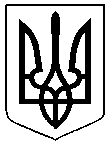 УКРАЇНАІЛЛІНІВСЬКА СІЛЬСЬКА РАДАКОСТЯНТИНІВСЬКОГО РАЙОНУДОНЕЦЬКОЇ ОБЛАСТІВІДДІЛ ОСВІТИвул.Адміністративна42/3, с. Іллінівка, Донецька область,85143  тел./факс: (06272)-2-10-50, e-mail 41562701@HYPERLINK "mailto:41073075@mail.gov.ua"mailHYPERLINK "mailto:41073075@mail.gov.ua".HYPERLINK "mailto:41073075@mail.gov.ua"govHYPERLINK "mailto:41073075@mail.gov.ua".HYPERLINK "mailto:41073075@mail.gov.ua"uа  код ЄДРПОУ 41562701_________________________________________________________________________________________  Керівникам закладів загальної середньої освітиПро використання відеопродукції щодо популяризації української мовиПовідомляємо, що за ініціативи Міністерства інформаційної політики, підтримки Міністерства освіти і науки, із метою популяризації вивчення, використання та шанування української мови, у рамках набрання чинності Законом України «Про забезпечення функціонування української мови як державної», відзначення Дня української мови та писемності (9 листопада) у 2019 році реалізуються дві тематичні інформаційні кампанії.У межах цих кампаній Міністерство інформаційної політики виготовило відеоролики під умовними назвами «Мова об’єднує» та «Спілкуйся серцем. Спілкуйся українською», які доступні для завантаження за посиланнями:«Мова об’єднує» http://files.mip.gov.ua/files/2019/mova/«Спілкуйся серцем. Спілкуйся українською» http://files.mip.gov.ua/files/2018/loveulang/Для доступу до відеопродукції МІП пропонує використовувати логін mip, пароль mipmip.	Просимо поширити інформацію щодо можливості використання цієї відеопродукції серед педагогічних працівників.Начальник відділу освіти                   		                                              Н.В.СидорчукПасічна Тетяна Валеріївна0666934074від09.09.2019№906